Proszę o rozwiązanie i odesłanie mi tego pliku na emila m.chwastow@interia.pl (w piątek 20 marca ocenie,  )Imię i Nazwisko  …………………………………………………………….Zadanie 1Szymon przebiegł dystans 5 km. Pierwsze 2km biegł z prędkością 5m/s, kolejne 2km biegł                              z prędkością 4m/s, a ostatnie 1000 metrów z prędkością 5m/s. Narysuj wykres obrazujący przebytą drogę Szymona w zależności od czasu. Jak długo trwał bieg Szymona?. Wynik podaj w minutach i sekundach.Zadanie 2Statek kosmiczny porusza się z prędkością 4*105 km/h. Jaką drogę pokona ten statek w ciągu 30dni. Wynik podaj w notacji wykładniczej.Zadanie 3Uczniowie mieli wyznaczyć zmienną m ze wzoru F=    .Zmienna m wyraża się wzorem: (wykonaj przekształcenie).Zadanie 4Dwa kilogramy roztworu soku porzeczkowego 8% zmieszano z trzema kilogramami roztworu 13% soku porzeczkowego. Jakie jest stężenie powstałego roztworu?. Zapisz obliczenia.Zadanie 5 (zapisz obliczenia)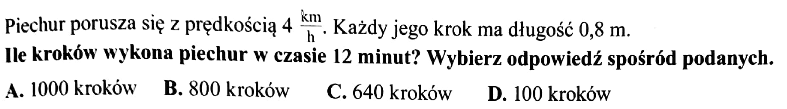 Zadanie 6 (zapisz obliczenia)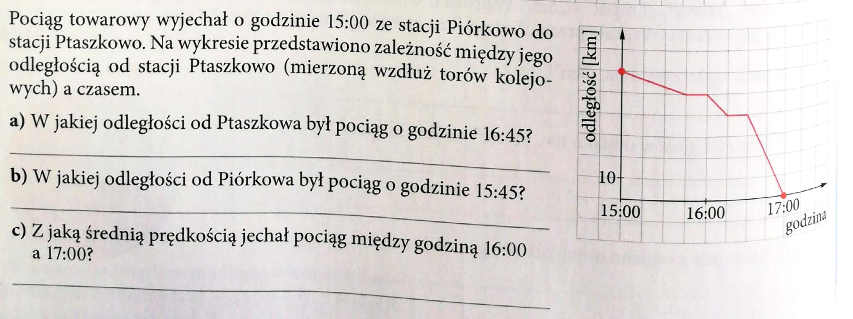 